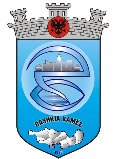 R E P U B L I K A  E  S H Q I P Ë R I S Ë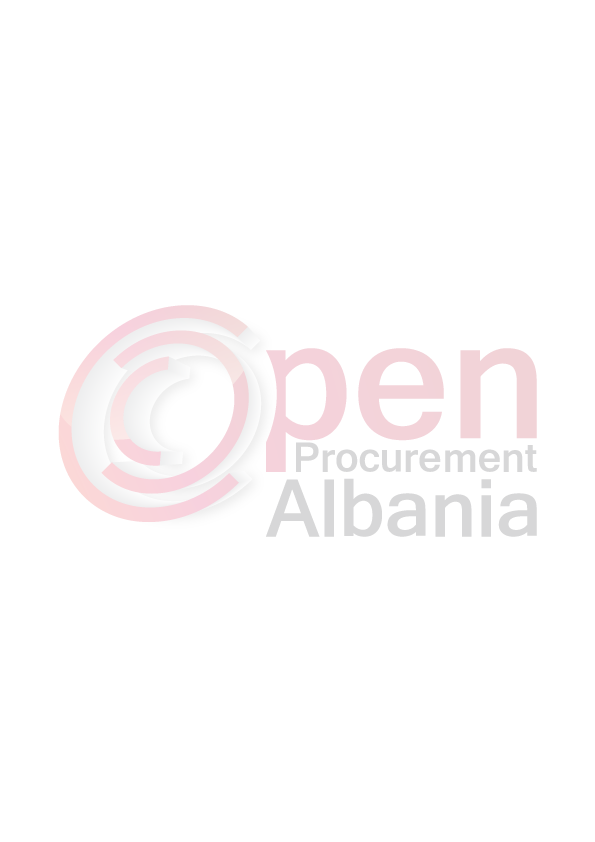 BASHKIA KAMËZNr.____Prot                                                                                           Kamëz, më ____.____.2016FORMULARI I NJOFTIMIT TË KONTRATËS1.Autoriteti Kontraktor : Bashkia Kamëz,Adresa : “Bulevardi Blu”Nr.492, Kamëz, Tel: 047 200 177.2.Lloji i procedurës së prokurimit : ”E hapur”,  me elektronikë3.Objekti i prokurimit: Ndërtim  Rruga “Liria” Frutikulturë + Rreth rrotullim 4. Fondi limit: 66.668.100 (gjashtëdhjetë  e gjashtë milion e gjashtëqind e gjashtëdhjetë e tetëmijë e njëqind) lekë pa t.v.sh.5- Burimi i financimit: Të ardhura X,  Grante , donacione etj   6- Investim  X , Shpenzim operativ  7- Afati:  180 (njëqind e tetëdhjetë) ditë pune.8- Hapja e Ofertave do të bëhet në:  09.06..2016  ora: 10.009- Afati i fundit për pranimin e dokumentave:  :  09.06.2016  ora: 10.00.Xhelal MZIU______________________________________KRYETAR I AUTORITETIT KONTRAKTOR